ใบงานเรื่องปริซึมเขียนคำตอบ (ข้อละ 5 คะแนน)	1.		(1)	ปริซึมนี้มีจุดยอดมุม                      	 จุด		(2)	มีเส้นขอบหรือสันจำนวน              	 เส้น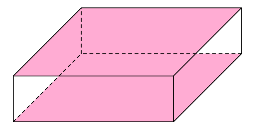 		(3)	มีหน้าตัดหรือฐานเป็นรูป         			(4)	ปริซึมนี้ประกอบด้วยรูปสี่เหลี่ยมมุมฉาก			ทั้งหมด         	 รูป		(5)	ปริซึมนี้มีชื่อว่า           	  	2.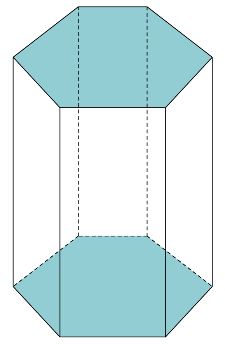 		(1)	ปริซึมนี้มีจุดยอดมุม                     	 จุด		(2)	มีเส้นขอบหรือสันจำนวน                	 เส้น		(3)	มีหน้าตัดหรือฐานเป็นรูป         			(4)	ปริซึมนี้ประกอบด้วยรูปสี่เหลี่ยม			ทั้งหมด        	 รูป		(5)	ปริซึมนี้มีชื่อว่า           	  